赤城山を活用した体験学習　　　　　　　国立赤城青少年交流の家国語１．めあて２．赤城山の自然を見て気づいたことや感じたことを書きましょう。【地蔵岳・長七郎山・小沼】【覚満淵・ビジターセンター】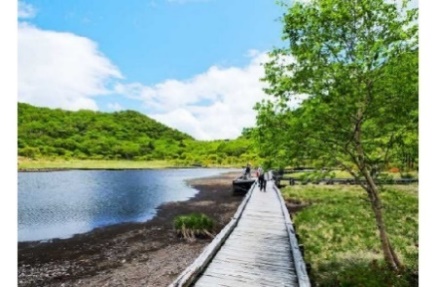 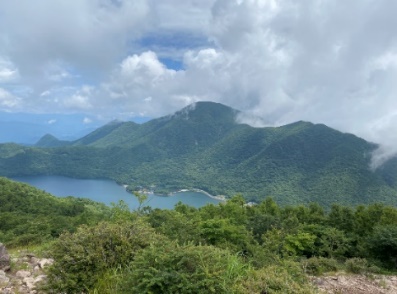 ３．赤城山で感じたことや学んだことを生かして、俳句を作りましょう。４．学習をふりかえりましょう。